CLASIFICA LOS ANIMALES SEGÚN SU ALIMENTACIÓNANIMALESCARNÍVOROSHERBÍVOROSOMNÍVOROS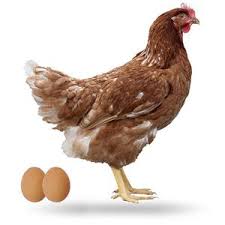 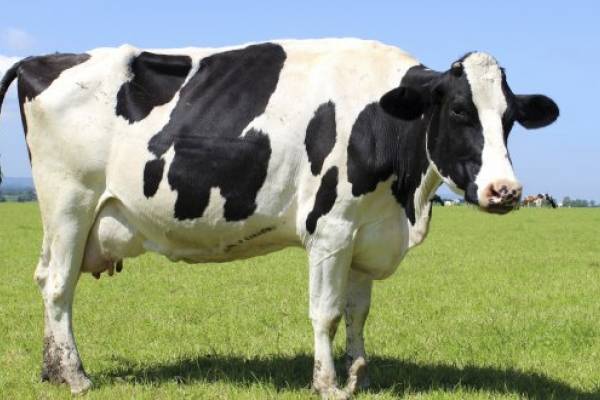 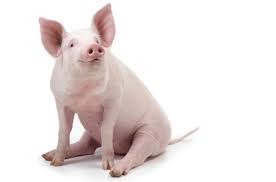 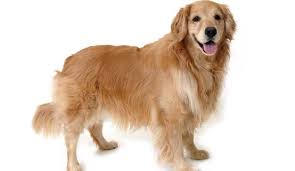 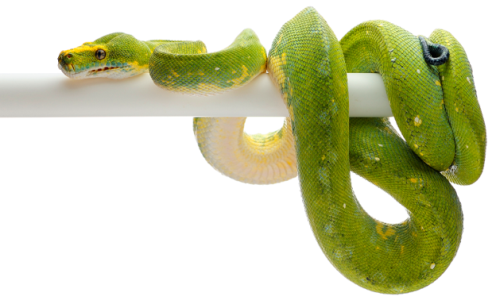 